Big Ideas Anglo-Saxons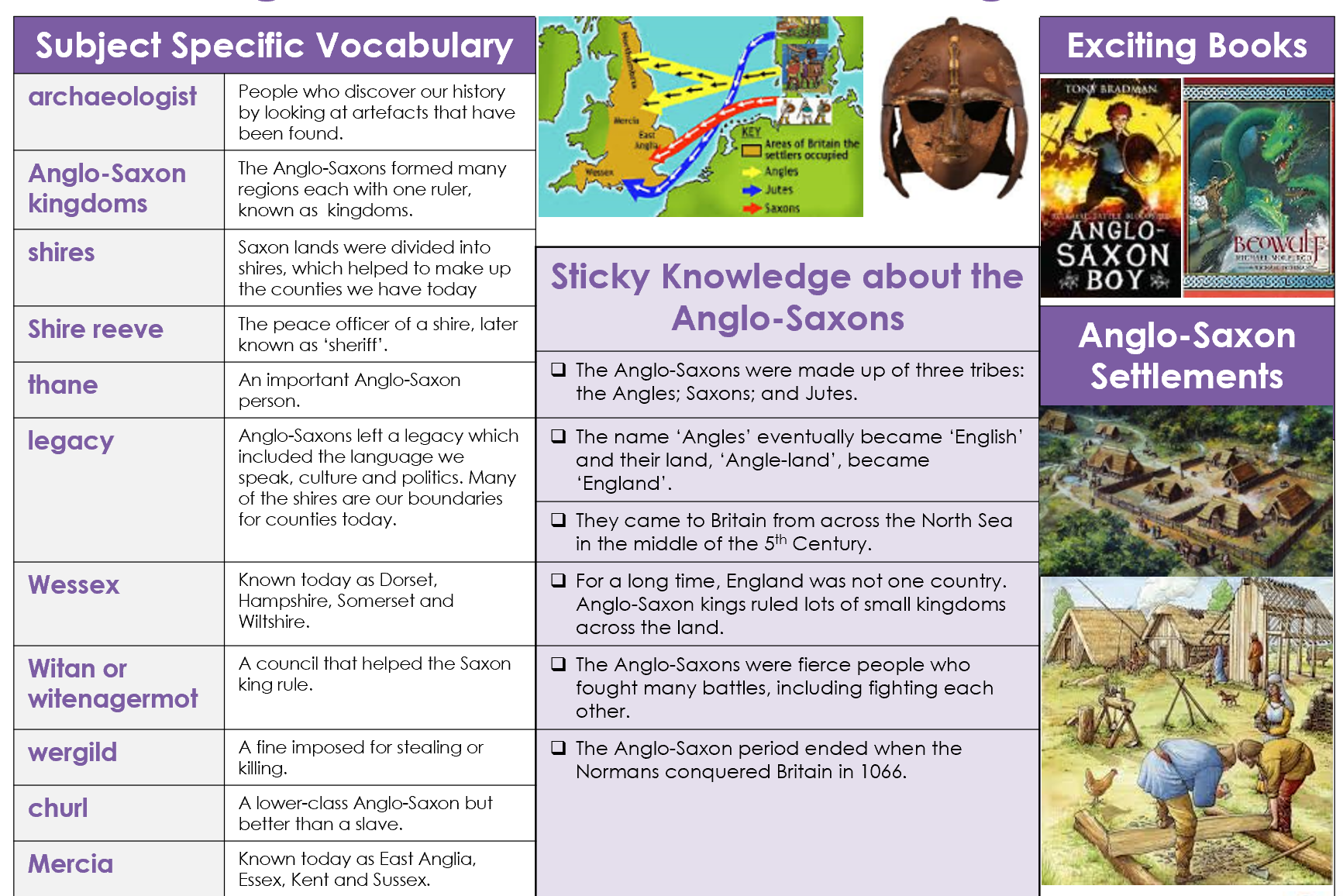 